Martfű Város Polgármesterétől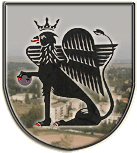 5435 Martfű, Szent István tér 1. Tel: 56/450-222; Fax: 56/450-853E-mail: titkarsag@ph.martfu.huELŐTERJESZTÉSCibakháza Nagyközség Önkormányzatával „Cibakháza komplex turisztikai célú fejlesztése” című pályázat keretében együttműködési megállapodás megkötéséreMartfű Város Önkormányzata Képviselő-testületének 2018. február 1- jei üléséreElőkészítette: Baloghné Juhász Erzsébet irodavezetőVéleményező: Pénzügyi, Ügyrendi és Városfejlesztési BizottságDöntéshozatal: egyszerű többség Tárgyalás módja: nyilvános ülésTisztelt Képviselő- testület!Cibakháza Nagyközség Önkormányzata képviseletében Hegyes Zoltán polgármester úr levélben keresett meg a rendelkezésére álló dokumentumok megküldésével, hogy önkormányzatunk együttműködési megállapodás keretén belül, szakmai együttműködő partnerként járuljon hozzá a TOP -1.2.1-15-JN1-2016-00008 azonosító számú, „Társadalmi és környezeti szempontból fenntartható turizmusfejlesztés” tárgyú, „Cibakháza komplex turisztikai célú fejlesztése” című nyertes pályázatuk megvalósításához. A dokumentumok alapján megállapítottam, hogy a projekt olyan ökoturisztikai projekt megvalósítását tűzi ki célul, mellyel a Cibakházi holt- Tisza természeti adottságainak megismertetését tűzi ki célul. A projekt a helyi lakosság mellett a térségben lakókat, az ide érkező turistákat is célcsoportnak tekinti.A projekt megvalósulását követően a térségbe, valamint a Martfűre érkező turisták számára kiajánlható programot jelenthet, ezért javaslom a Képviselő- testület az együttműködés mellett döntsön és hatalmazzon fel az együttműködési megállapodás aláírására.Határozati javaslat:……../2018. ( ….. ) határozatCibakháza Nagyközség Önkormányzatával „Cibakháza komplex turisztikai célú fejlesztése” című pályázat keretében együttműködési megállapodás megkötésérőlMartfű Város Önkormányzatának Képviselő- testülete megtárgyalta a Cibakháza Nagyközség Önkormányzatával „Cibakháza komplex turisztikai célú fejlesztése” című pályázat keretében együttműködési megállapodás megkötésére vonatkozó előterjesztést és az alábbiak szerint döntött:Martfű Város Önkormányzata szakmai együttműködő partnerként részt kíván venni a Cibakháza Nagyközség Önkormányzata TOP -1.2.1-15-JN1-2016-00008 azonosító számú, „Társadalmi és környezeti szempontból fenntartható turizmusfejlesztés” tárgyú, „Cibakháza komplex turisztikai célú fejlesztése” című pályázat megvalósulásában.A Képviselő- testület felhatalmazza a polgármestert az e határozat mellékletét képező együttműködési megállapodás aláírására.Erről értesülnek:Jász-Nagykun-Szolnok Megyei Kormányhivatal Valamennyi képviselő helyben. Műszaki iroda helybenPénzügyi és Adóügyi irodaMartfű, 2018. január 19.                                                                    Dr. Papp Antal                                                                                                                                      polgármesterLátta: Szász Éva jegyző